Job DescriptionPerson SpecificationIn order to be short-listed you must demonstrate that you meet all the essential criteria and as many of the desirable criteria as possible. Where we have a large number of applications that meet all of the essential criteria, we will use the desirable criteria to produce the shortlist. All disabled candidates who meet the minimum essential criteria will be included on the shortlist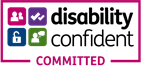 Vision, Mission and ValuesMain Terms and Conditions of EmploymentDirectorateFinance & Corporate ServicesDepartmentMIS and ExamsSectionExamsJob Title:Examinations ApprenticeReports To:Examinations ManagerJob PurposeJob PurposeYour role will be to assist the Examinations Manager and Examinations Co-ordinators in the co-ordination of examination activities across the College, helping to ensure student registrations, claims, results, post-results services and examination scheduling/timetabling are delivered efficiently and timely.Your role will be to assist the Examinations Manager and Examinations Co-ordinators in the co-ordination of examination activities across the College, helping to ensure student registrations, claims, results, post-results services and examination scheduling/timetabling are delivered efficiently and timely.Main ResponsibilitiesMain ResponsibilitiesTo achieve the Level 3 Apprenticeship Standard in Business and Administration to agreed timescales.To ensure that 20% of your working week is dedicated to your apprenticeship study, or off the job training.To ensure that you keep an up-to-date and accurate record of your of- the-job record.To complete any work set by your assessor to agreed deadlines.To attend maths and English classes if these are required as part of your apprenticeship.To achieve the Level 3 Apprenticeship Standard in Business and Administration to agreed timescales.To ensure that 20% of your working week is dedicated to your apprenticeship study, or off the job training.To ensure that you keep an up-to-date and accurate record of your of- the-job record.To complete any work set by your assessor to agreed deadlines.To attend maths and English classes if these are required as part of your apprenticeship.Main TasksMain TasksTo carry out a variety of day to day business administration tasks within a busy office environment as directed by the Examinations Manager or the Examinations Co-ordinators.To maintain effective filing and record keeping systems that comply with College procedures and audit requirements.To deal with day-to-day correspondence and, where appropriate, draft responses to communications.To act as a point of contact for those outside of the department and to liaise with internal colleagues and customers.To act as first point of contact in relation to enquirers to the team, including: answering telephone calls, taking messages and responding to them or passing them on as appropriate.To provide administrative and support to the team with due to regard to confidentiality and security.To monitor the Exams email address and to resolve appropriate queries as they arise.To carry out a variety of day to day business administration tasks within a busy office environment as directed by the Examinations Manager or the Examinations Co-ordinators.To maintain effective filing and record keeping systems that comply with College procedures and audit requirements.To deal with day-to-day correspondence and, where appropriate, draft responses to communications.To act as a point of contact for those outside of the department and to liaise with internal colleagues and customers.To act as first point of contact in relation to enquirers to the team, including: answering telephone calls, taking messages and responding to them or passing them on as appropriate.To provide administrative and support to the team with due to regard to confidentiality and security.To monitor the Exams email address and to resolve appropriate queries as they arise.GeneralYou will be required to support the MIS team during enrolment events.Special FeaturesRequirement to work flexible hours, including evenings as required.Responsibilities common to all staffYou have a legal duty, so far as is reasonably practicable, to ensure that you do not endanger yourself or anyone else by your acts or omissions. In addition, you must cooperate with the College on health and safety matters and must not interfere or misuse anything provided for health, safety and welfare purposes.The College aims to be a place in which people can work and study free from any form of discrimination You are responsible for applying the College’s Equal Opportunities Policy in your own area of responsibility and in your general conduct.You are required to participate with the Appraisal process, engaging in the setting of objectives to assist in the monitoring of performance and the achievement of personal development.All employees are required as part of their duties to take responsibility for safeguarding, Prevent and promoting the welfare of children and vulnerable adults.Such other relevant duties commensurate with the post as may be assigned by your manager in agreement with you. Such agreement should not be unreasonably withheld.ReviewThis is a description of the job as it is presently constituted. It may be reviewed and updated from time to time to ensure it accurately reflects the job required to be performed, or to incorporate proposed changes. QualificationsQualificationsEssentialDesirableHow Assessed5 GCSEs A*-C/4+ or a relevant level 2 qualification.A/CExperience and KnowledgeExperience and KnowledgeEssentialDesirableHow AssessedKnowledge of administrative and clerical procedures.A/IPrevious experience of working in a business/administration environment.A/IPrevious experience of maintaining and processing data.A/ISkills & AbilitiesSkills & AbilitiesEssentialDesirableHow AssessedCommitment to complete the Apprenticeship Standard in Business and Administration.A/IA willingness to develop key skills to work in business administration.A/ICompetent in the use of Microsoft Word, Excel, Outlook and PowerPoint, or equivalent packages.A/IAble to complete work to deadlines.A/IA high level of accuracy and attention to detail.A/IPersonal CharacteristicsPersonal CharacteristicsEssentialDesirableHow AssessedHas high expectations of self and others.A/ITakes responsibility for work activities and personal actions and delivers on commitments.A/IInnovative in response to changing circumstances identifying and or implementing new or improved approaches.  A/IBuilds positive relationship with others maintaining mutual trust, candour and respect.A/IDoes the right thing in the right way and is honest and transparent in their approach.A/IKeyKeyAApplicationIInterviewTTestCCertificatePPresentationVisionTo be the best College in the country.MissionTo inspire, challenge and transform lives.ValuesSalaryApprentice wage, appropriate to ageHolidays35 days inclusive of 8 statutory bank holidays rising to 40 days after 5 years’ servicePension LGPS PensionContact TypeFixed Term - 18 to 24 monthsWorking Weeks52Hours of WorkMinimum of 35 per week